[Add in unit address]
[Add in unit address]
[Add in unit address]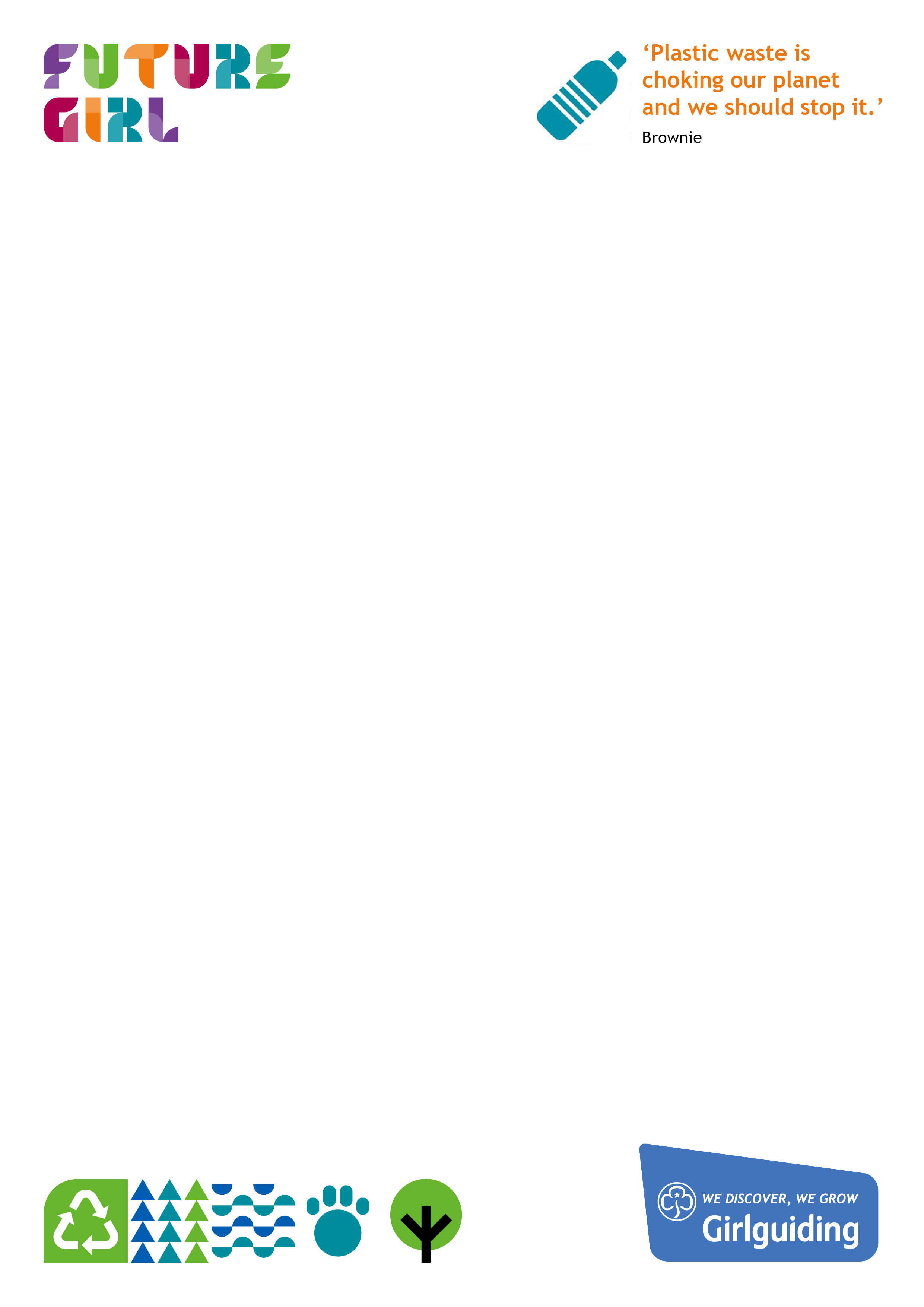 Dear [insert MSP’s name]Join us in being a Planet Protector by making a #PlasticPromise to represent our voices in Parliament when talking about plastic pollution.Tonight, [insert name of unit] became Planet Protectors. We spoke up about plastic pollution – because we know that plastic is choking our planet and hurting and killing animals. We, along with thousands of other girls in guiding, are taking action together to create big change so that people take better care of our precious planet and of the animals we share it with. Take a look at the paper bottles we’re sharing with you to see our messages and plastic promises.Last year, 76,000 of us were asked about the things we care about as part of Girlguiding’s Future Girl initiative, a girl-led manifesto for change (girlguiding.org.uk/girls-making-change/future-girl). The environment came up as one of the top five issues. We want to reduce use of plastics, tackle climate change, encourage recycling and see better animal welfare. Ambitious long-term plans are necessary to protect our environment for our futures and future generations. But we also want to see action that makes a big impact quickly.We’ve made a sculpture – take a look at our photo – which shows how plastic is damaging our world. And don’t worry, we recycled all the bottles when we finished! We’re really pleased that Scotland is leading the way by being the first country in the UK to introduce a deposit return scheme. But we want you to take more action to protect the planet! Please help us to make sure that our voices, and the voices of other young people, are heard in discussions about the environment – after all, it’s our future that’s at stake.Join us and become a Planet Protector too. To get started we’d be really happy if you could: Make your own #PlasticPromise and share it on social media using #PlasticPromise Remember our message when you’re next in Parliament. Be a Planet Protector and help us save the world!Please let us know how you plan to be a Planet Protector. If you would like suggestions for parliamentary questions or have any questions about Future Girl please contact Nicoletta Primo, PR and Policy Officer, on Nicoletta@girlguiding-scot.org.uk or call 0131 226 4511. Thank you[Insert name]